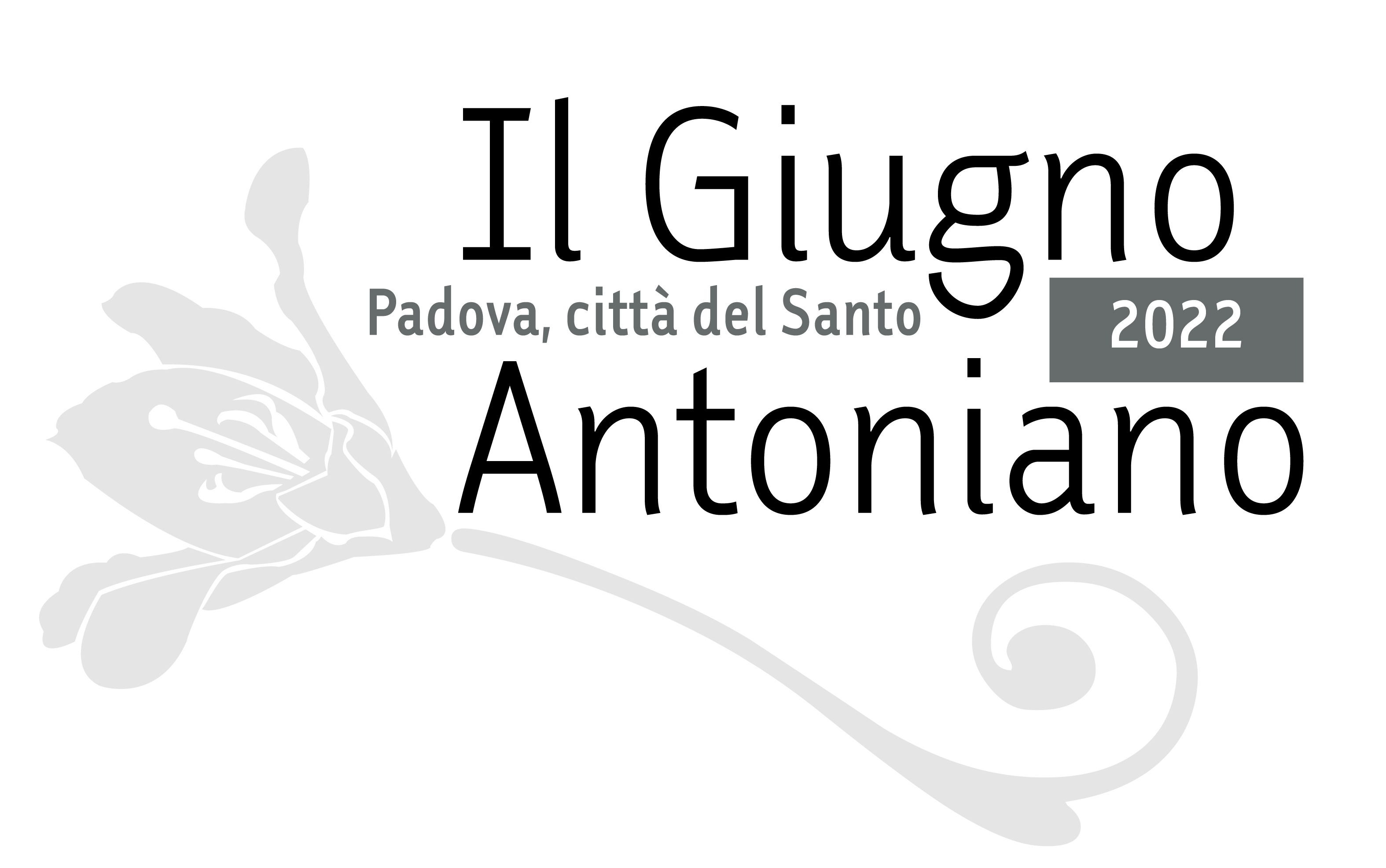 COMUNICATO STAMPAPadova, 20 maggio 2022Dalla rete di Placido Cortese ai nostri giorni, esperienze e testimonianze di coraggio per gli oppressi in ogni tempo Nel Giugno Antoniano 2022 martedì 24 maggio alle ore 20.30 al Teatro del Seminario Vescovile a Padova un incontro tra storia e attualità promosso da Corsia del Santo – Placido Cortese, in collaborazione con la Diocesi di PadovaPartire dalla memoria del Venerabile padre Placido Cortese, frate del Santo e Medaglia d’oro al merito civile alla memoria per l’aiuto che durante la Seconda guerra mondiale portò a internati sloveni, ebrei, perseguitati politici e prigionieri alleati a Padova, per portare a conoscenza la rete di giovani collaboratori, e spesso collaboratrici, che di nascosto lo affiancarono, rischiando in proprio per persone sconosciute. E dalla storia passare all’attualità, per ascoltare l’esperienza di chi anche oggi nel proprio quotidiano si spende in prima persona per coloro che non hanno voce e non hanno diritti, per offrire la possibilità di una vita migliore agli ultimi. Siano essi associazioni che aiutano profughi di qualsivoglia provenienza, o giornalisti in prima linea che raccontano le guerre con l’attenzione per le vittime.È questo il fulcro dell’incontro tra storia e attualità “Dalla rete di padre Placido Cortese ai nostri giorni. La coscienza e il coraggio per gli oppressi in ogni tempo” che si terrà nell’ambito del Giugno Antoniano 2022 martedì 24 maggio, alle ore 20.30, nel Teatro del Seminario Vescovile. A organizzarlo l’associazione Corsia del Santo – Placido Cortese in collaborazione con la Diocesi di Padova.Dopo il saluto di Anna Soatto, presidente della Corsia del Santo – Placido Cortese, interverranno padre Giorgio Laggioni (La rete di padre Placido); Antonio Spinelli (Gli ebrei stranieri in provincia di Padova 1933-1945) e seguiranno le testimonianze di Emanuela Sabbadin e Paolo Zanotto, familiari di Lidia Martini (una delle collaboratrici di padre Cortese), e di Alvise Moretti, presidente di Popoli insieme odv (Accogliere persone, costruire comunità). Infine il direttore del settimanale diocesano «La Difesa del popolo», Luca Bortoli, interverrà sul tema Raccontare le guerre, giornalisti in prima linea. Conclude la serata don Leopoldo Voltan, vicario episcopale per la pastorale della Diocesi di Padova. A moderare l’incontro sarà Patrizio Zanella, storico della Corsia del Santo – Placido Cortese.Ingresso gratuito fino a esaurimento dei posti e nel rispetto della normativa sanitaria vigente.Il Teatro del Seminario Vescovile si trova in Via Seminario 29 (ingresso per le auto da via Andrea Memmo).INFO GIUGNO ANTONIANOwww.santantonio.org – Facebook: Giugno Antoniano - www.padovanet.itTel. 049-8225652 - infobasilica@santantonio.org Contatti stampaGiugno AntonianoUfficio stampa Messaggero di sant’Antonio - Alessandra SgarbossaTel. 049-8225926 - Mob. 380-2038621 - ufficiostampa@santantonio.orgTredicina e Solennità del SantoStudio Cristina Sartori Press - Cristina SartoriMob. 348-0051314 - studiocristinasartoripress@gmail.comDIETRO LE QUINTE DEL GIUGNO ANTONIANO 2022Il Giugno Antoniano 2022 è organizzato da Comune di Padova, Pontificia Basilica di S. Antonio, Provincia di S. Antonio di Padova dei Frati Minori Conventuali, Diocesi di Padova, Veneranda Arca di S. Antonio, Messaggero di sant’Antonio Editrice, Arciconfraternita di Sant’Antonio, Centro Studi Antoniani, con la collaborazione di Ordine Francescano Secolare di Padova, Associazione Corsia del Santo - Placido Cortese, Associazione culturale Palio Arcella e Rievocazione storica del “Transito di frate Antonio”.La realizzazione della manifestazione è possibile grazie al contributo di Fondazione Cassa di Risparmio di Padova e Rovigo, Camera di Commercio di Padova, Assindustria Venetocentro. Il Giugno Antoniano 2022 ha inoltre il patrocinio della Regione del Veneto, del Comune di Camposampiero (PD) e del Progetto Antonio 20-22 della Provincia Italiana di S. Antonio di Padova.La media partnership è in collaborazione con «Messaggero di sant’Antonio», «Messaggero dei Ragazzi», Telepace e Rete Veneta del Gruppo Medianordest.A tutte queste realtà va il vivo ringraziamento di quanti promuovono la manifestazione.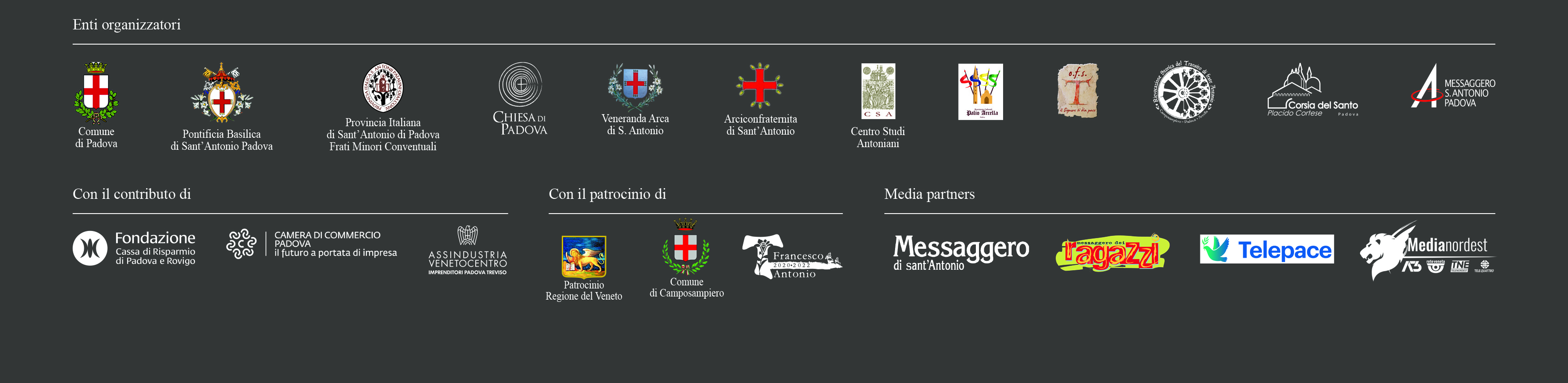 